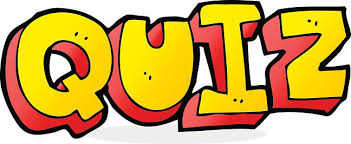 Quiz - trudne słowa w języku polskim	Językiem ojczystym posługujemy się na co dzień. Mamy swoje ulubione słowa, powiedzenia, zainteresowania, krąg ludzi bliskich, znajomych. Słowa, których używamy określamy jako nasz zasób słownictwa czynnego. A co z naszym zasobem słownictwa biernego? Czy pamiętamy o słowach rzadziej stosowanych, nieczęsto słyszanych? Może niektóre słowa nie są nam znane, a znaczenia niektórych słów nie jesteśmy pewni.Zapraszamy do rozwiązania trzeciej części quizu:1. Gdy ktoś koloryzuje to oznacza:lubi malowaćprzejaskrawia, przesadnie relacjonujejest fachowcem od malowania powierzchnimiesza farby2. Pingpongista:pochodzi z Chinjest rasą psagra w tenisa stołowegożadne z powyższych3. Slalom polega na:bieganiu w sztafecie pokonaniu na nartach krętej trasy z ustawionymi bramkamiskakaniu przez przeszkodywszystkie odpowiedzi są prawdziwe4. Kiedy coś rekomendujemy to:unikamy nieprzyjemnościgotujemy obiadpolecamy kogoś lub cośwykonujemy polecenia5. Passa oznacza:pomyślny lub niepomyślny dla kogoś czas, okres działalnościpodanie w piłce nożnejpodanie w piłce ręcznejżadna odpowiedź nie jest prawidłowa6. Synonimem słowa hermetyczny nie jest:szczelnie zamkniętyrozluźnionyniedostępnyodizolowany7. Epitet oznacza:etykietę na produkciefragment utworu literackiegookreślenie rzeczownika, które uwydatnia jego cechy8. Kiedy egzemplifikujemy to oznacza, że:podajemy przyczyny zjawiskamówimy w pośpiechuczytamy ze zrozumieniemprzytaczamy przykłady w celu wyjaśnienia zjawiska, potwierdzenia czegoś9. Autorem wiersza "Na straganie" jest:Julian TuwimJan BrzechwaStanisław JachowiczAleksander Fredro10. Chałka to:usypana górkapodłużna, pleciona, słodka bułka pszennapotrawa z mięsawarzywo11. Antonimem do słowa antagonista jest:rywalwspółzawodniksprzymierzeniecprzeciwnik12.  Określenie marynistyczny dotyczy:eleganckiego ubiorumarynowania warzywprzedstawiania scen o tematyce morskiejwszystkie odpowiedzi są poprawne13. Które słowo jest związane ze słowem piedestał:obrazwarsztat samochodowypomnikfabryka14. Talar oznacza:srebrną monetęciepłe ubraniejednostkę miaryżadne z powyższych15. Zefir kojarzy się z:ciepłym, łagodnym wiatremzwierzęciem żyjącym w dżunglizwierzęciem z rodziny psowatychsłodkim napojem16. Krakersami nazywamy:pieczone ziemniakikieszonkowecienkie, kruche, niesłodzone ciastkosport drużynowy popularny w Anglii17. Kiedy mówimy o kimś, że jest seniorem, to mamy na myśli, że:jest w podeszłym wiekulubi grać w piłkę nożnąśpiewa w operzetańczy tańce towarzyskie18. Egzaltowany oznacza:łatwo wpadający w zachwytpołożony wysoko w górachpokryty śniegiemzwinny, szybki19. Kandelabr nie oznacza:świecznikalatarni ulicznejżarówkilampy20. Makulaturą określamy:maszynę liczącąpapier przeznaczony do powtórnej przeróbkisklep z ubraniamiprzyrząd do mierzenia ciśnienia atmosferycznego21. Sklerotyk to:lekarstwoczłowiek cierpiący na sklerozęzwierzę parzystokopytneżadne z powyższych22. Familiarny to inaczej:zażyły, poufałyoficjalnytaktownyniemiły23. Koherentny oznacza:sprzecznyniedokładnystaromodnyspójny24. Gdy mówimy lansować, to mamy na myśli:propagowaćzabraniaćprzestrzegaćudostępniać25. Proklamacja kojarzy się z:reklamacją kupionego towaruobwieszczeniem czegośdyskutowaniemuroczystą przysięgą26. Wagabundą określamy:część statkuucznia nie chodzącego do szkołybudowlę z kamieniaosobę włóczącą się27. Imaginacją nie nazwiemy:zdolności wyobrażania sobie rzeczy, które nie istniejąfantazjipisania o tym, co się wydarzyłotworzenia obrazów urojonych28. Określenie papilarny dotyczy:książekpapierulinii na skórze palcówżadnego z powyższych29. Promenada to:miejsce przeznaczone do spacerówfrontowa część budynkuciepła kurtkarodzaj deseru30. Paradoksalny oznacza:dotyczący pary wodnejsprzeczny z tym, co wydaje się oczywisteprzygotowany starannietwardą powierzchnięKarta pracy rozwija kompetencje kluczowe w zakresie porozumiewania się w języku ojczystym, umiejętność uczenia się i kompetencje kluczowe w zakresie świadomości i ekspresji kulturalnej. Autor: Hubert K.